Проект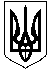 УКРАЇНАХАРКІВСЬКА ОБЛАСТЬЗАЧЕПИЛІВСЬКИЙ РАЙОНЗАЧЕПИЛІВСЬКА СЕЛИЩНА РАДАХІІІ сесія VІІІ скликання	Р І Ш Е Н Н Я	Про затвердження звіту про виконання селищного бюджетуза ІІ квартал 2018 рокуВідповідно до пункту 1 статті 28 Закону України «Про місцеве самоврядування в Україні» та статті 80 Бюджетного кодексу України, Зачепилівська селищна рада ВИРІШИЛА:1 Затвердити звіт про виконання селищного бюджету за ІІ квартал 2018 року згідно додатків №1; 2, в тому числі:загального фонду по доходах у сумі 34 415,7 тис. грн., по видатках у сумі 30 079,6 тис. грн. (додаток №1; 2);спеціального фонду по доходах у сумі 17 977,1 тис. грн., по видатках у сумі 16 116,1 тис. грн. (додаток №1; 2).2. Контроль за виконанням цього рішення покласти на постійну комісію з питань планування бюджету, фінансів, зв’язків з виконавчими структурами, органами місцевого самоврядування, об’єднаннями громадян та засобами масової інформації..3. Дане рішення опублікувати на офіційному сайті селищної ради.Зачепилівський селищний голова                                 Ю.В. Кривенковід __ серпня 2018 року                                                                № __      № 